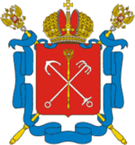               ГОСУДАРСТВЕННОЕ  БЮДЖЕТНОЕ  ДОШКОЛЬНОЕ  ОБРАЗОВАТЕЛЬНОЕ  УЧРЕЖДЕНИЕ                                                                                                                        ДЕТСКИЙ САД  №99                                                                                                                                                                                                   МОСКОВСКОГО РАЙОНА САНКТ-ПЕТЕРБУРГ                                  Конспект открытого занятия с детьми старшего дошкольного возраста   по Экологии на тему: «Осенний лес»                                                                                                                                                    воспитатель                                                                                            Веселова А. Н.                                        Санкт-Петербург 13.11.2014г.          Цель: -  Расширение представления детей об осени как времени года, о ее признаках и приметах. Закрепить знания детей о правилах поведения в природе.Задачи:                                                                                             Развивающие:развивать у детей умение выделять приметы данного времени года;развивать логическое мышление, воображение, умение восстанавливать логическую взаимосвязь, путем использования загадок, стихов.Образовательная:познакомить  детей с осенними месяцами.Воспитательная:формировать умение видеть красоту природы;воспитывать у детей интерес к жизни леса в осенний период, понимание необходимости сохранения его целостности; обучить умениям вести себя в лесу.Методы:  Словесные: беседа о деревьях, загадки, стихиНаглядные: Иллюстрации об осени. Практические: дидактическая игра «Угадай листок по контору», «Животные и деревья, кто в каком лесу живет». АппликацияМатериалы: Бумага формата А3, дары осени (листья), иллюстрации с изображением деревьев,  клей карандаш, цветные карандаши краски гуашь, вырезанные из бумаги детьми лесные животные, рассказ об осени.Предварительная работа:Наблюдение за погодой, за деревьями на целевых и ежедневных прогулках;чтение стихов и художественной литературы об осени;заучивание пословиц, поговорок, стихов об осени;рассматривание иллюстраций, картин;беседы;дидактические игры.             Ход занятияВоспитательВоспитательДетиВводная частьДети садятся за стол, звучит музыка Петра Ильича Чайковского »Осень», »Октябрь», «Ноябрь» (Времена года).Читает стихотворение «Осень-Художница»:Повязала осень пестрый фартукИ ведерки с красками взяла.Ранним утром, проходя по парку,Листья позолотой обвела.Туча солнышко закрыла,Вот и осень наступила.Больше теплых дней не жди.Льют холодные дожди.Взяли зонтики, на ножкиНатянули мы сапожкиИ пошли в осенний лес,Где полным-полно чудес.На опушке под кусточкомПритаились два грибочка.Поклонюсь: не жалко спинку.- Ну-ка, живо марш в корзинку!Сад в наряде желто-красном.Величава и прекрасна,Круглый год она красива,Наша Родина - Россия!Читает стихотворение «Осень-Художница»:Повязала осень пестрый фартукИ ведерки с красками взяла.Ранним утром, проходя по парку,Листья позолотой обвела.Туча солнышко закрыла,Вот и осень наступила.Больше теплых дней не жди.Льют холодные дожди.Взяли зонтики, на ножкиНатянули мы сапожкиИ пошли в осенний лес,Где полным-полно чудес.На опушке под кусточкомПритаились два грибочка.Поклонюсь: не жалко спинку.- Ну-ка, живо марш в корзинку!Сад в наряде желто-красном.Величава и прекрасна,Круглый год она красива,Наша Родина - Россия!СлушаютОсновная частьЗагадкиСловарный запасДидактические игры«Кто где живет»Цель: Уточнить и обобщить знания детей о животных, развивать логическое мышление. Воспитывать любовь к животным.«Лети листок, ко мне в кузовок»
Цель: Закрепить умение детей различать и называть деревья по форме их листьев, развивать память, внимание, умение соотносить движения со словами.Итоги занятияОсновная частьЗагадкиСловарный запасДидактические игры«Кто где живет»Цель: Уточнить и обобщить знания детей о животных, развивать логическое мышление. Воспитывать любовь к животным.«Лети листок, ко мне в кузовок»
Цель: Закрепить умение детей различать и называть деревья по форме их листьев, развивать память, внимание, умение соотносить движения со словами.Итоги занятияВОСПИТАТЕЛЬ:Ребята, о каком времени года говорится в этом стихотворении? (Правильно, наступила Осень.)ВОСПИТАТЕЛЬ: ответьте пожалуйста на вопрос, кода мы пришли в осенний лес, нужно ли одевать теплую одежду, почему?ВОСПИТАТЕЛЬ: ребята, а скажите, какие листочки у клена, у дуба, у березы, у каштана? Какого цвета? ВОСПИТАТЕЛЬ:  Когда с деревьев опадают листья, их подхватывает ветер, они медленно кружатся в воздухе и тихо падают на землю. Это явление природы называется "листопад".(обращается к детям)Давайте вместе повторим это красивое слово.(Обращается к детям)Сегодня мы с вами делаем коллективную работу, которую мы назовем «Осенний лес» (аппликация) ВОСПИТАТЕЛЬ предлагает детям  протянуть руки ладонями вниз над листьями. Уточняет, что ощущают дети - тепло или холод? Делают вывод:ВОСПИТАТЕЛЬ: Какие приметы осени вы ещё знаете?ВОСПИТАТЕЛЬ (обращается к детям) Ребята, а давайте вы сейчас по отгадываете  загадки.Воспитатель: А теперь ребята мы с вами поиграем:ВОСПИТАТЕЛЬ (обращается к детям)    О чем мы сегодня с вами говорили?Что вам больше всего нравится осенью, в осеннем лесу?Что понравилось на занятии?Вы молодцы, я вами довольна.Ответ детей:Ответы детей: (осень, стало холодно. Листья на деревьях начали желтеть и опадать.)Ответы детей…Ответ детей…Детки наклеивают листочки на бумагу формат А3Ответ детей:что листья пожелтели от холода.Ответы детей:  (Часто идёт дождь,  дует холодный ветер, улетающие в небе стаи птиц, а самая вкусная примета - это осенние фрукты - яблоки осенью такие душистые, хрустящие, сочные.Утром мы во двор идём -                        
    Листья сыплются дождём,
   Под ногами шелестят, 
   И летят, летят, летят...
                                          (Осень)   Солнца нет, на небе тучи,
   Ветер вредный и колючий,
   Дует так, спасенья нет!
   Что такое? Дай ответ!
                                        (Поздняя осень)***Вслед за августом приходит,
С листопадом хороводит
И богат он урожаем,
Мы его, конечно, знаем!
                                         (сентябрь) ***
Королева наша, Осень,
У тебя мы дружно спросим:
Детям свой секрет открой,
Кто слуга тебе второй?
                                         (октябрь)***
Поле чёрно-белым стало:
Падает то дождь, то снег.
А ещё похолодало —
Льдом сковало воды рек.Мёрзнет в поле озимь ржи.Что за месяц, подскажи?
                                            (ноябрь)Детки вырезают ножницами разных зверей, раскрашивают карандашами, находят дом и приклеивают на аппликацию, вариация «Осенний лес»Дети смотрят картинки с деревьями и по очереди отвечают, как называется, какой формы листок и цвет.